Beth y’n arafu taith mewn car?Pethau yn y cartref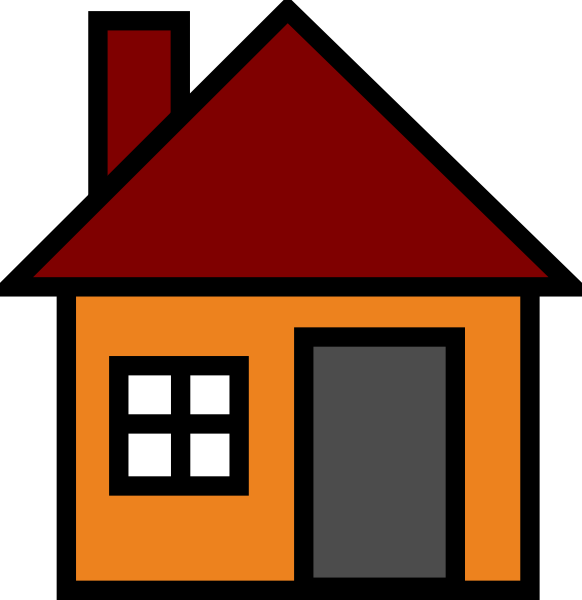 Mynd i mewn ac allan o’r car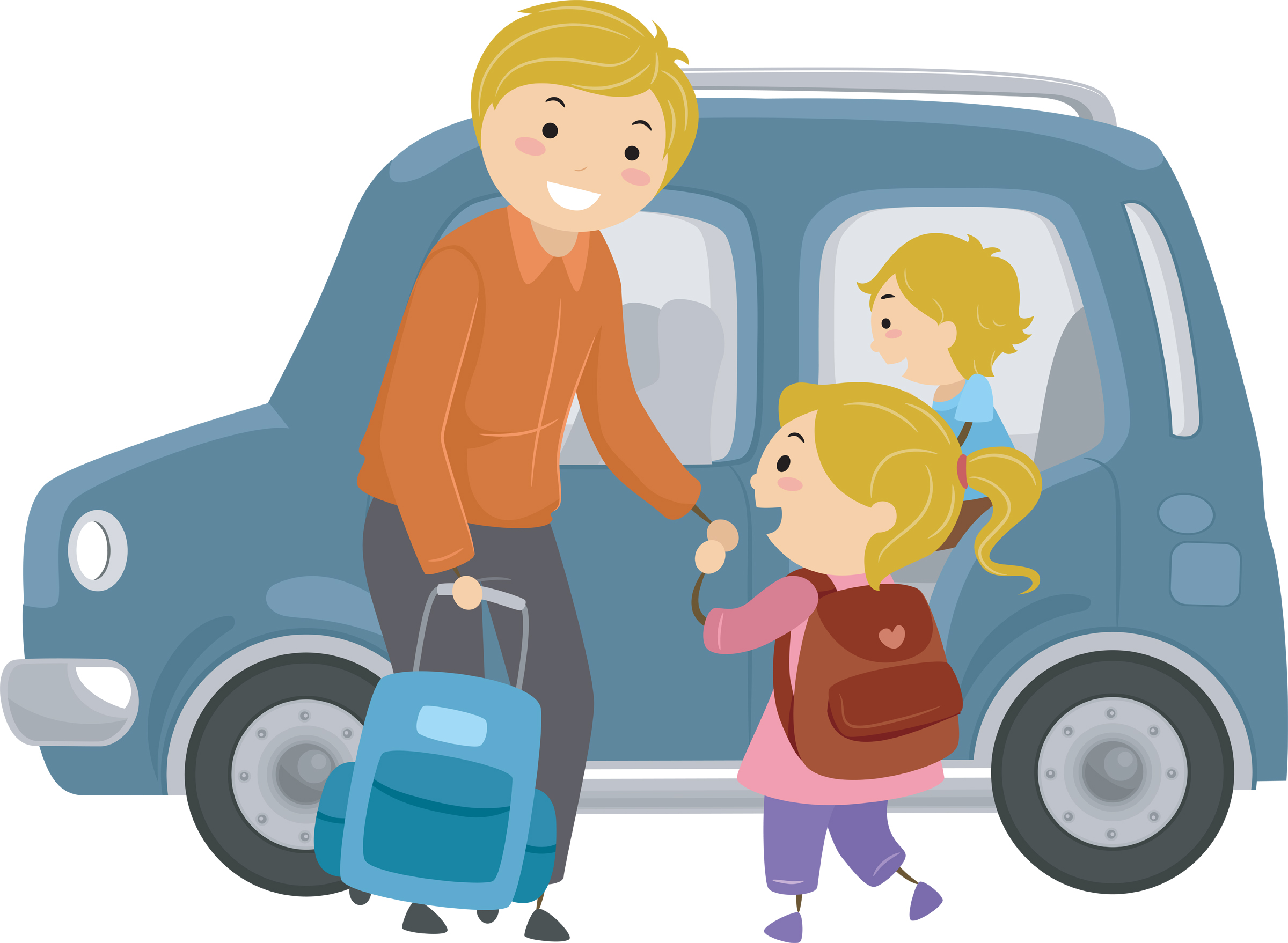 Y daith yn y car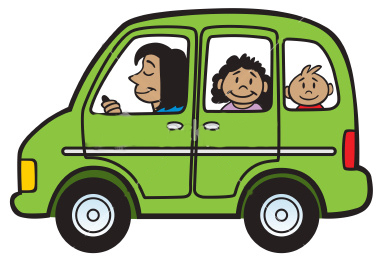 Problemau gyda’r car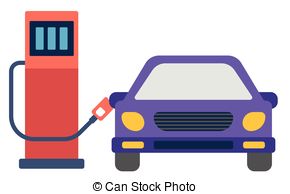 Cyfansum munudau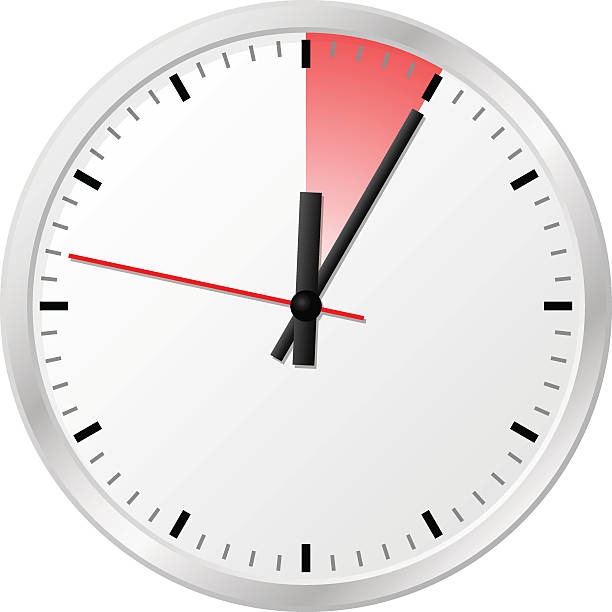 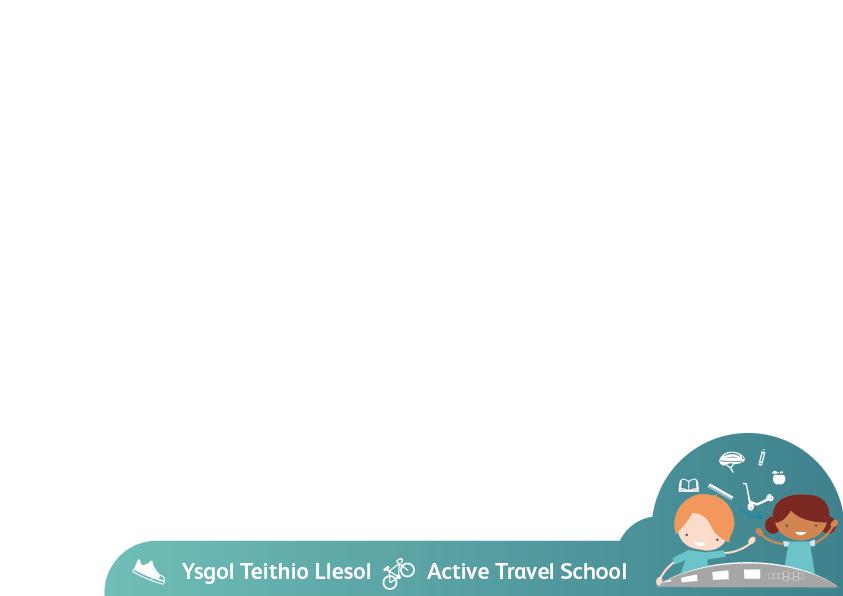 